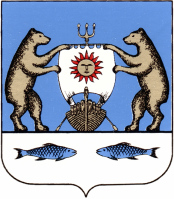 Российская ФедерацияНовгородская область Новгородский районАдминистрация Борковского сельского поселенияПостановлениеот  №								д. БоркиО порядке создания, хранения, использования и восполнения резерва материальных ресурсов Борковского сельского поселения для ликвидации чрезвычайных ситуаций природного и техногенного характера (в области пожарной безопасности)В соответствии с Федеральным законом от 24.12.1994 № 68-ФЗ «О защите населения и территорий от чрезвычайных ситуаций природного и техногенного характера», Федеральным законом от 06.10.2003 № 131-ФЗ «Об общих принципах организации местного самоуправления в Российской Федерации», постановлением Правительства Российской Федерации от 10.11.1996 № 1340 «О порядке создания и использования резервов материальных ресурсов для ликвидации чрезвычайных ситуаций природного и техногенного характера», руководствуясь Уставом Борковского сельского поселения,Администрация Борковского сельского поселенияПОСТАНОВЛЯЕТ:1. Утвердить Порядок создания, хранения, использования и восполнения резерва материальных ресурсов Борковского сельского поселения для ликвидации чрезвычайных ситуаций природного и техногенного характера (в области пожарной безопасности) на территории поселения (Приложение 1).2. Утвердить номенклатуру и объем резерва материальных ресурсов Борковского сельского поселения для ликвидации чрезвычайных ситуаций природного и техногенного характера (в области пожарной безопасности) на территории поселения (Приложение 2).3. Контроль за исполнением настоящего постановления оставляю за собой.4. Опубликовать постановление в газете «Борковский вестник» и разместить на официальном сайте Администрации Борковского сельского поселения в информационно-телекоммуникационной сети «Интернет» по адресу www.borkiadm.ru.Глава Администрации Борковскогосельского поселения			                                             С.Г. ИвановаПриложение 1к постановлению АдминистрацииБорковского сельского поселенияот 2018 № ____Порядоксоздания, хранения, использования и восполнения резерваматериальных ресурсов Борковского сельского поселения для ликвидации чрезвычайных ситуаций природного и техногенного характера (в области пожарной безопасности)1. Настоящий Порядок создания, хранения, использования и восполнения резерва материальных ресурсов Борковского сельского поселения для ликвидации чрезвычайных ситуаций природного и техногенного характера (в области пожарной безопасности) на территории поселения (далее - Порядок) разработан в соответствии с Федеральными законами от 24.12.1994 № 68-ФЗ «О защите населения и территорий от чрезвычайных ситуаций природного и техногенного характера», от 06.10.2003 № 131-ФЗ «Об общих принципах организации местного самоуправления в Российской Федерации», постановлением Правительства Российской Федерации от 10.11.1996 № 1340 «О порядке создания и использования резервов материальных ресурсов для ликвидации чрезвычайных ситуаций природного и техногенного характера», постановлением Администрации Новгородской области от 19.08.2005 № 303 «О порядке создания, хранения, использования и восполнения резерва материальных ресурсов области для ликвидации чрезвычайных ситуаций природного и техногенного характера», постановлением Администрации Новгородского муниципального района от 27.02.2018 № 88 «О порядке создания, хранения, использования и восполнения резерва материальных ресурсов Новгородского муниципального района для ликвидации чрезвычайных ситуаций природного и техногенного характера на территории сельских поселений» и определяет основные принципы создания, хранения, использования и восполнения резервов материальных ресурсов для ликвидации чрезвычайных ситуаций природного и техногенного характера (в области пожарной безопасности).2. Резерв материальных ресурсов Борковского сельского поселения для ликвидации чрезвычайных ситуаций природного и техногенного характера (в области пожарной безопасности) является особым запасом материальных ресурсов, предназначенных для ликвидации угрозы и последствий чрезвычайных ситуаций в области пожарной безопасности.3. Номенклатура и объем резерва материальных ресурсов утверждаются постановлением Администрации Борковского сельского поселения и устанавливаются исходя из прогнозируемых видов и масштабов чрезвычайных ситуаций, предполагаемого объема работ по их ликвидации, а также максимально возможного использования имеющихся сил и средств для ликвидации чрезвычайных ситуаций в области пожарной безопасности.4. Управление резервом материальных ресурсов осуществляет Администрация Борковского сельского поселения через комиссию по предупреждению и ликвидации чрезвычайных ситуаций и обеспечению пожарной безопасности Администрации Борковского сельского поселения (далее - КПЛЧС и ОПБ).КПЛЧС и ОПБ вносит Главе Борковского сельского поселения предложения: - по номенклатуре и объему резерва материальных ресурсов; - по выпуску, разбронированию резерва материальных ресурсов; - по формированию, хранению и обслуживанию резерва материальных ресурсов.5. Создание, хранение и восполнение резерва материальных ресурсов Борковского сельского поселения для ликвидации чрезвычайных ситуаций природного и техногенного характера (в области пожарной безопасности) на территории поселения производится за счет средств бюджета Борковского сельского поселения.Приложение 2к постановлению АдминистрацииБорковского сельского поселенияот  № НОМЕНКЛАТУРА И ОБЪЕМрезерва материальных ресурсов Борковского сельского поселения для ликвидации чрезвычайных ситуаций природного и техногенного характера (в области пожарной безопасности)№п/пНаименование материальных ресурсовЕдиница измеренияКоличествоИмущество различного назначенияИмущество различного назначенияИмущество различного назначенияИмущество различного назначения1Топоршт.32Ножовка по деревушт.13Лопата штыковаяшт.54Ведро 9-шт.5Средства пожаротушенияСредства пожаротушенияСредства пожаротушенияСредства пожаротушения5Пожарный автомобиль ГАЗ-6601шт.16Мотопомпа пожарнаяшт.27Пожарный рукавм5208Ранцевый огнетушитель РЛОшт.19Костюм для тушения пожаровшт.210Пожарный щитшт.2